Corticosteroid responsiveness in patients with acute exacerbation of interstitial lung disease admitted to the emergency departmentHye Jin Jang, MD; Seung Hyun Yong, MD; Ah Young Leem, MD, PhD; Su Hwan Lee, MD; Song Yee Kim, MD; Sang Hoon Lee, MD; Kyung Soo Chung, MD; Ji Ye Jung, MD, PhD; Young Ae Kang, MD, PhD; Young Sam Kim, MD, PhD; Joon Chang, MD, PhD; Moo Suk Park, MD, PhD*Supplemental materiale-Tablese-Table 1. Comparison of characteristics of survivors and non-survivors among IPF patients with acute exacerbationAbbreviation: IPF=idiopathic pulmonary fibrosis; FVC=forced vital capacity; FEV1=forced expiratory volume in 1 second; DLco=diffusing capacity of carbon monoxide; P/F ratio= partial pressure of oxygen in arterial blood (PaO2)/fraction of inspired oxygen (FiO2) ratio; GAP score system=gender (G), age (A), physiology (P); AE, acute exacerbation; CAOD=coronary artery occlusive disease; NTM=Non tuberculous mycobacterium; COPD=Chronic obstructive lung disease; Old TB=previous tuberculosis; CRP=C-reactive protein; Data are presented as mean, standard deviation, median, interquartile range, or frequency (%)e-Table 2. Comparison of characteristics of survivors and non-survivors among non-IPF ILD patients with acute exacerbationAbbreviation: IPF=idiopathic pulmonary fibrosis; FVC=forced vital capacity; FEV1=forced expiratory volume in 1 second; DLco=diffusing capacity of carbon monoxide; P/F ratio= partial pressure of oxygen in arterial blood (PaO2)/fraction of inspired oxygen (FiO2) ratio; GAP score system=gender (G), age (A), physiology (P); AE, acute exacerbation; CAOD=coronary artery occlusive disease; NTM=Non tuberculous mycobacterium; COPD=Chronic obstructive lung disease; Old TB=previous tuberculosis; CRP=C-reactive protein; Data are presented as mean, standard deviation, median, interquartile range, or frequency (%)e-Figure legendse-Figure 1. Kaplan-Meier survival curves for comparing triggered AE-ILD (A) and non-triggered AE-ILD groups (B).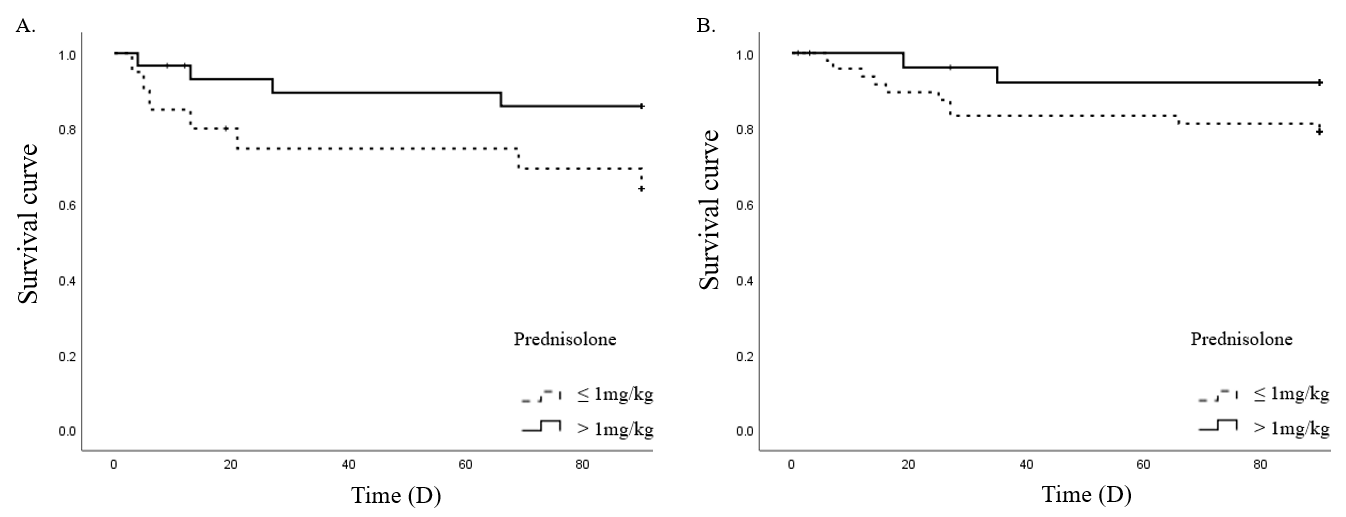 VariableTotalSurvivorsNon-survivorsP-value Total patients1178730Age, years69.4±9.970.3±9.266.8±11.50.10Sex, men94 (80.3)70 (80.5)24 (80.0)0.96Smoking exposure, No. (%)Never48 (42.1)32 (38.1)16 (53.3)0.27Former64 (56.1)50 (59.5)14 (46.7)Current2 (1.8)2 (2.4)0 (0.0)Pack-years35.0 (20.0-50.0)37.5 (21.5-50.0)27.5 (18.0-38.0)0.34FVC % predicted57.0 (41.0-69.0)56.0 (42.0-69.0)58.5 (38.0-70.0)0.70FEV1 % predicted67.0 (50.5-80.0)67.0 (54.0-80.0)66.5 (46.0-80.0)0.55DLCO, % predicted44.0 (31.0-60.0)46.0 (36.0-63.0)35.5 (27.8-52.5)0.09RVSP (mm Hg)49.5 (37.0-61.5)48.0 (34.0-60.0)50.0 (37.0-70.0)0.27Initial P/F ratio220.0 (148.0-291.7)240.0 (158.0-308.3)203.8 (147.8-258.5)0.23Prednisolone (mg/kg)1.0±0.81.0±0.91.0±0.70.83Previous AE history43 (36.8)33 (37.9)10 (33.3)0.66Anti-fibrotics54 (46.2)44 (50.6)10 (33.3)0.95Supplemental O228 (23.9)20 (23.0)8 (26.7)0.14Prednisolone before AE49 (41.9)36 (41.5)13 (43.3)0.15Medical historyHypertension25 (21.4)16 (18.4)9 (30.0)0.18Diabetes mellitus24 (20.5)20 (23.0)4 (13.3)0.26CAOD13 (11.1)11 (12.6)2 (6.7)0.27NTM4 (3.4)3 ( 3.4)1 (3.3)0.98Old TB8 (6.8)7 ( 8.0)1 (3.3)0.38COPD6 (5.1)5 ( 5.7)1 (3.3)0.61Malignancy21 (17.9)14 (16.1)7 (23.3)0.37CRP (mg/L)65.0 (21.0-136.0)60.0 (21.0-142.0)73.5 (21.0-136.0)0.46Need for mechanical ventilator24 (20.5)11 (12.6)13 (43.3)< 0.001Use of vasopressors within 3 days19 (16.2)12 (13.8)7 (23.3)0.22VariableTotalSurvivorsNon-survivorsP-value Total patients655510Age, years67.4±14.166.9±14.670.1±11.80.51Sex, men28 (43)24 (44)4 (40)0.83Smoking exposure, No. (%)Never47 (78)40 (78)7 (78)0.96Former13 (22)11 (22)2 (20)Current000Pack-years25.0 (20.0-40.0)25.0 (20.0-38.0)40.0 (0.0-40.0)0.64FVC % predicted67.0 (55.0-80.0)67.0 (54.0-80.0)60.0 (56.0-82.0)0.80FEV1 % predicted75.5 (61.0-92.0)76.0 (58.0-93.0)68.0 (61.0-90.0)0.74DLCO, % predicted49.0 (37.3-58.0)49.0 (38.3-58.0)42.0 (34.3-73.5)0.93RVSP (mmHg)39.0 (30.0-52.0)35.0 (30.0-50.0)41.5 (31.0-65.0)0.59Initial P/F ratio233.9 (179.6-339.3)220.7 (175.0-365.0)264.0 (188.0-295.4)0.90Prednisolone (mg/kg)1.1±0.91.20±1.00.8±0.30.16Previous AE history17 (26.2)15 (27.3)2 (20.0)0.57Supplemental O29 (13.8)9 (16.4)0 (0.0)Prednisolone before AE42 (64.6)37 (67.3)5 (50.0)0.62Medical historyHypertension8 (12)7 (13)1 (10)0.81Diabetes mellitus8 (12)7 (13)1 (10)0.81CAOD6 (9)6 (11)0 (0)0.27NTM3 (5)3 (5)0 (0)0.45Old TB3 (5)3 (5)0 (0)0.45COPD6 (9)6 (11)0 (0)0.27Malignancy15 (23)13 (24)2 (20)0.80CRP (mg/L)78.0 (27.0-140.0)72.0 (21.0-139.0)109.5 (77.0-183.0)0.20Need for mechanical ventilator11 (17)7 (13)4 (40)0.03Use of vasopressors within 3 days7 (11)5 (9)2 (20)0.31